EĞİTİM KURUMLARINDA HİJYEN ŞARTLARININ GELİŞTİRİLMESİ VE ENFEKSİYON ÖNLEME KONTROL EYLEM PLANI11/09/2020UYGUNDURCemalettin ALTUNOKUL MÜDÜRÜT.C. OLTU KAYMAKAMLIĞIOLTU MESLEKİ VE TEKNİK ANADOLU LİSESİ MÜDÜRLÜĞÜ EĞİTİM PLANI Doküman NoPL-5T.C. OLTU KAYMAKAMLIĞIOLTU MESLEKİ VE TEKNİK ANADOLU LİSESİ MÜDÜRLÜĞÜ EĞİTİM PLANI Sayfa No 1-1T.C. OLTU KAYMAKAMLIĞIOLTU MESLEKİ VE TEKNİK ANADOLU LİSESİ MÜDÜRLÜĞÜ EĞİTİM PLANI Revizyon NoT.C. OLTU KAYMAKAMLIĞIOLTU MESLEKİ VE TEKNİK ANADOLU LİSESİ MÜDÜRLÜĞÜ EĞİTİM PLANI Revizyon TarihiT.C. OLTU KAYMAKAMLIĞIOLTU MESLEKİ VE TEKNİK ANADOLU LİSESİ MÜDÜRLÜĞÜ EĞİTİM PLANI Yayın Tarihi11/09/2020T.C. OLTU KAYMAKAMLIĞIOLTU MESLEKİ VE TEKNİK ANADOLU LİSESİ MÜDÜRLÜĞÜ EĞİTİM PLANI Kurum KoduEĞİTİMİ VEREN(Adı- Soyadı)EĞİTİM KONUSUTARİH/SÜREKATILIMCILokman GÜNEYStandart Enfeksiyon Kontrol Önlemleri (SEKÖ)02/10/202020.Dakika1.Temizlik per.Lokman GÜNEYBulaş Bazlı Önlemler (BBÖ)02/10/202020 Dakika1.Temizlik per.Lokman GÜNEYSalgın Hastalıkların Yayılımı 02/10/202020 Dakika1.Temizlik per.Lokman GÜNEYKişisel Hijyen02/10/202020 Dakika1.Temizlik per..Lokman GÜNEYEl Hijyeni02/10/202010 Dakika1.Temizlik per..Lokman GÜNEYKKD’lerin Kullanımı02/10/202010 Dakika1.Temizlik per..Lokman GÜNEYTemilik yapmadan önce, yapılırken, yapıldıktan sonra dikkat edilmesi gerekenler02/10/202010 Dakika1.Temizlik per.Lokman GÜNEYKuruluşta kullanılan temizlik kimyasallarının tehlikelerini, atıkların toplanması ve imhası02/10/202010 Dakika1.Temizlik per.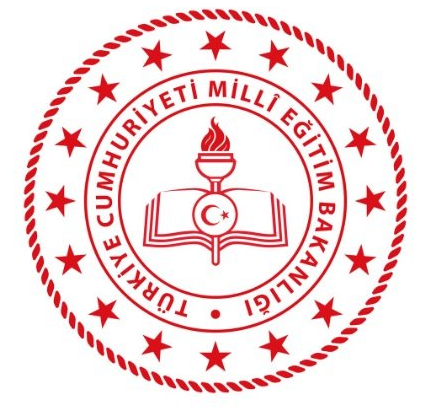 